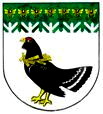 от 19 января 2021 года № 11О внесении изменений в постановлением администрации Мари-Турекского муниципального района от 24.06.2019 года № 233 «О рабочей группе по реализации и мониторингу национальных проектов на территории Мари-Турекского муниципального района»	Администрация Мари-Турекского муниципального района  Республики Марий Эл п о с  т а н о в л я е т:1. Внести в состав рабочей группы по реализации и мониторингу национальных проектов на территории Мари-Турекского муниципального района, утвержденный постановлением администрации Мари-Турекского муниципального района от 24.06.2019 года № 233 «О рабочей группе по реализации и мониторингу национальных проектов на территории Мари-Турекского муниципального района» изменения, изложить в новой редакции.2. Разместить настоящее постановление на официальном сайте Мари-Турекского муниципального района в информационно-телекоммуникационной сети «Интернет».Составрабочей группы по реализации и мониторингу национальных проектов на территории Мари-Турекского муниципального районаМАРИЙ ЭЛ РЕСПУБЛИКЫНМАРИЙ ТУРЕК МУНИЦИПАЛЬНЫЙ РАЙОНЫНАДМИНИСТРАЦИЙЖЕАДМИНИСТРАЦИЯМАРИ-ТУРЕКСКОГО МУНИЦИПАЛЬНОГО РАЙОНАРЕСПУБЛИКИ МАРИЙ ЭЛАДМИНИСТРАЦИЯМАРИ-ТУРЕКСКОГО МУНИЦИПАЛЬНОГО РАЙОНАРЕСПУБЛИКИ МАРИЙ ЭЛПУНЧАЛПОСТАНОВЛЕНИЕПОСТАНОВЛЕНИЕ Глава администрации      Мари-Турекского муниципального районаС.Ю. Решетов                                    УТВЕРЖДЕНпостановлением  администрацииМари-Турекского муниципального районаот 19 января 2021 года № 11Решетов С.Ю.- глава администрации Мари-Турекского муниципального района, председатель рабочей группы;Зыков А.С.- первый заместитель главы администрации Мари-Турекского муниципального района, заместитель председателя рабочей группы;Ложкина Л.А.- заместитель главы администрации Мари-Турекского муниципального района,  заместитель  председателя рабочей группы;Сергеева Э.А.- руководитель отдела по экономическому развитию территорий администрации Мари-Турекского муниципального района, секретарь рабочей группы;члены рабочей группы:члены рабочей группы:Пехпатрова Г.Н.- заместитель главы администрации Мари-Турекского муниципального района;Гергей С.В.заместитель главы администрации Мари-Турекского муниципального района;Нигматуллина А.А.- руководитель финансового управления администрации Мари-Турекского муниципального района;Курбатова О.А.- руководитель  МУ «Отдел образования и по делам молодежи администрации Мари-Турекского муниципального района;Кузьминых Н.В.- руководитель Отдела  культуры, физической культуры и спорта  администрации Мари-Турекского муниципального района;Пахомов В.В.- руководитель отдела архитектуры,  и муниципального хозяйства администрации Мари-Турекского муниципального района;Меркушева Л.П.- главный редактор МАУ «Редакция районной газеты «Знамя»; Фатыхова Ф.Г.- главный врач ГБУ РМЭ «Мари-Турекская центральная районная больница имени В.В. Свинина» (по согласованию);Суворов А.Н.- глава администрации городского поселения Мари-Турек(по согласованию);Иванов Б.В.- глава Карлыганской сельской администрации(по согласованию);Хамитов Г.Г.- глава Косолаповской сельской  администрации (по согласованию);Ласточкин А.В.- глава Мари-Биляморской сельской  администрации (по согласованию);Фадеева О.Г.- глава Марийской сельской администрации (по согласованию);Протасова О.Г.- глава Хлебниковской сельской администрации (по согласованию);Мухаметханов Р.Н.- директор МУП «Водоканал» Мари-Турекского муниципального района;Фатыхов Ф.Г.- директор Мари-Турекского филиала  АО «Марий Эл Дорстрой» (по согласованию);Тухватуллина А.Ш.- член региональной общественной организации «Воспитанники Комсомола- мое Отечество» (по согласованию).